Tisztelt Felkészítő Tanár!A terveinkkel ellentétben a 2016/2017-es tanév Kitaibel Pál versenyének országos döntője a Széchenyi István Egyetem Mezőgazdaság- és Élelmiszertudományi Karán sajnos nem kerül megrendezésre. Az erről szóló tájékoztatás és indoklás a verseny honlapján már megjelent. Egyúttal szeretném Önt tájékoztatni arról az új kezdeményezésről, hogy a döntőbe jutott tanulóknak lehetőséget biztosítunk arra, hogy a döntőre való felkészülés során szerzett ismereteikről, munkájukról számot adjanak. Erre a Széchenyi István Egyetem Tudományos és Művészeti Diákköri Konferenciáján lesz lehetőség 2017. november 22-én Győrben az egyetem központi campusán. Ez remek lehetőséget kínál a középiskolásoknak, hogy bepillantást nyerjenek az egyetemen folyó tudományos munkába, illetve hogy egy kicsit más típusú versenyben megméressék magukat.A konferencia keretében külön középiskolás szekciót indítunk, ahol a Kitaibel verseny országos döntőjébe jutott diákok bemutathatják kiselőadásukat egy szakmai zsűri előtt, amely értékeli a munkájukat. Az előadás ideje 5 perc (ahogy a döntőben is lenni szokott). A kiselőadáson kívül vetített képes fajismereti tesztet kell majd a diákoknak kitölteniük és a két versenyszámban elért pontszámok alapján kerül sor az eredményhirdetésre.A verseny várható kezdési ideje: 11.00 óra, az eredményhirdetés tervezett időpontja: 17.00 óra.A versenyen nem lesz részvételi díj! Ahhoz, hogy a szervezést tovább tudjuk folytatni, ismernünk kell, hogy hányan szeretnének ezen a megmérettetésen részt venni. Ezért kérem, amennyiben az Ön diákja szeretne részt venni a győri programon, a mellékelt jelentkezési lapot aláírva scannelt formában a lencses-varga.erika@sze.hu email címre szíveskedjen visszaküldeni.A jelentkezési határidő 2017. szeptember 30.A jelentkezési lapok visszaküldőit október első hetében tájékoztatjuk a további teendőkről. Kérdés esetén szívesen állok rendelkezésre a zsedely.eszter@sze.hu email címen.Reméljük, hogy minél több diákot és felkészítő tanárt láthatunk vendégül a novemberi konferencián!Üdvözlettel,a szervezők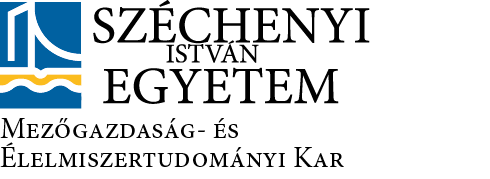 Széchenyi István EgyetemTudományos és Diákköri Konferencia Középiskolás szekcióGyőr, 2017.november 22.Jelentkezési lapDátum:………………………………………………………………………felkészítő tanár aláírásaTanuló neve:Tanuló évfolyamaTanuló email címe:Kiselőadás címe:Iskola neve és címe:Felkészítő tanár neve:Felkészítő tanár email címe: